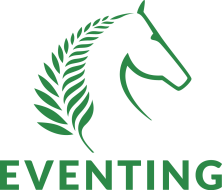 Eventing Technical Advisory Group ApplicationI would like to be considered for appointment to the ESNZ Eventing Technical Advisory Group.Current ESNZ Eventing Official Listing and/or Role(s) within the Sport.Your sport experience that is relevant to the role;Your motivation for the role;Any further comments;NAME:ROLE:MEMBERSHIP #:ADDRESS:MOBILE NO#:EMAIL: